NORMDISTSyntax:NORMDIST  (  x  ,  mean  ,  standard-deviation  ,  cumulative-flag  )Description: Computes the normal distribution for the specified mean and standard deviation.Mathematical Formula:The equation for the normal density function (cumulative-flag = FALSE) is: 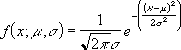 When cumulative-flag = TRUE, the formula is the integral from negative infinity to x of the given formula.Arguments:Return Type and Value: number – The normal distribution for the specified mean and standard deviation.However, if standard-deviation ≤ 0, #NUM! is returned.[Example:

NORMDIST(42,40,1.5,TRUE) results in 0.90878878
NORMDIST(42,40,1.5,FALSE) results in 0.10934005

end example]NameTypeDescriptionxnumberThe value for which the distribution is to be computed.meannumberThe arithmetic mean of the distribution.standard-deviationnumberThe standard deviation of the distribution.cumulative-flaglogicalDetermines the form of the function. If TRUE, then the cumulative distribution function is returned; if FALSE, the probability mass function is returned.